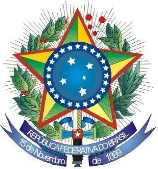 UNIVERSIDADE FEDERAL DO VALE DO SÃO FRANCISCOPró-Reitoria de Planejamento e Desenvolvimento Institucional – PropladiAv. José de Sá Maniçoba, s/n, Centro – Petrolina-PE - CEP.: 56.304-917Fone: (87) 2101-6804 - e-mail: propladi@univasf.edu.brMemorando Circular nº 02/2016 - PROPLADI  Petrolina-PE, 27 de abril de 2016.Aos Colegiados Acadêmicos e Setores Administrativos da UnivasfAssunto: Relatório de Atendimento Demandas Leds 2015.1Prezado(a) Coordenador(a) ou Chefe de Setor Administrativo,Encaminhamos, em anexo, relatório de atendimento às demandas de seu colegiado/setor, manifestadas através da metodologia de Levantamento de Demandas Setoriais – LEDS 2015.1 (Pregões Vigentes).O relatório classifica como demanda atendida aquela para a qual houve empenho de créditos orçamentários, junto ao fornecedor para a aquisição. Significa dizer que se trata nesse caso de item: licitado com sucesso;com saldos físicos em Ata de Registro de Preço foram suficientes para aquisição; e cujo fornecedor estava em situação regular em termos fiscais e trabalhistas, atendendo ao imperativo legal para que se pudesse contratá-lo. 	Certamente, para parte significativa dessa demanda atendida já houve entrega dos bens junto ao Colegiado. É possível, todavia, que alguns itens ainda estejam em fase de entrega pelo fornecedor, junto à nossa Coordenação de Logística – Clog, a qual precisa, após a chegada dos itens:realizar a conferência da adequação em relação ao que fora licitado;convocar a Comissão de Recebimento para o aceite técnico - quando for o caso;apropriar os itens recebidos e atestar suas respectivas notas fiscais, verificada a conformidade, ou providenciar eventuais ajustes junto ao fornecedor, em situações de inconformidade; eagendar a distribuição interna dos itens apropriados, providenciando os Termos de Responsabilidade referentes aos bens patrimoniais, mediante a colaboração dos setores demandantes.	Por isso, caso haja demanda que conste como atendida no relatório anexo, mas que ainda não tenha sido entregue ao Colegiado, certamente consistirá em solicitação com status compreendido em alguma dentre essas últimas situações descritas. Para informações mais detalhadas sobre o estágio do processo de atendimento, poderá ser feito contato com nossa Coordenação de Planejamento, através do e-mail planejamento.propladi@univasf.edu.br, ocasião na qual deverá ser informado o número da nota de empenho correspondente, conforme apresenta o relatório de atendimento.	Aproveitamos para informar que nossa Diretoria de Planejamento, por meio da produção de Termos de Referência – TR’s para diversos grupos de itens, está concluindo a fase interna dos processos de compra em atendimento às solicitações referentes às necessidades manifestadas no Leds 2015.2 (demandas para o exercício 2016). A próxima fase, desse modo, será o lançamento dos editais de licitação para registro de preços e de fornecedores, mediante os quais a Universidade poderá fazer futuras aquisições.	Simultaneamente ao encaminhamento dos TR’s para abertura das licitações, estamos preparando o sistema eletrônico Leds para a coleta das demandas 2016 (pedidos de compras, no primeiro momento, e encaminhamentos para licitações 2017, em seguida). Dessa forma, orientamos os setores da Universidade a iniciarem o planejamento setorial, a partir dos dados fornecidos no relatório anexo, de modo a facilitar o preenchimento do Leds quando de sua disponibilização, esta última prevista para o próximo mês de maio/2016.	À disposição para maiores esclarecimentos, solicitamos ampla divulgação setorial do conteúdo deste Memorando e de seu relatório anexo.Bruno Cezar SilvaPró-ReitorPró-Reitoria de Planejamento e Desenvolvimento Institucional